গণপ্রজাতন্ত্রী বাংলাদেশ সরকারকলকারখানা ও প্রতিষ্ঠান প্রতিষ্ঠান পরিদর্শন অধিদপ্তরউপমহাপরিদর্শকের কার্যালয়, যশোর-৭৪০০www.dife.gov.bdবিষয়ঃ মে/২০২১ খ্রিস্টাব্দ মাসে শিশুশ্রম নিরসনের (শ্রম থেকে প্রত্যাহারকৃত শিশু) তথ্য প্রেরণ প্রসঙ্গে। ক্রমিকজেলার নাম জেলার নাম সেক্টরের নামসেক্টরের নামকারখানা / প্রতিষ্ঠানের নাম ও ঠিকানাকারখানা / প্রতিষ্ঠানের নাম ও ঠিকানানিরসনকৃত শিশুশ্রমিকের নাম ও আনুমানিক বয়সঅভিভাবকের নাম, ঠিকানা ও মোবাইল নম্বরগৃহীত ব্যবস্থামন্তব্য ০১যশোর।যশোর।অটোমোবাইল অটোমোবাইল মহাবুব ডেন্টিং এন্ড পেন্টিং ওয়ার্কসপ, আর এন রোড, নলডাঙ্গা, যশোর সদর, যশোর।মহাবুব ডেন্টিং এন্ড পেন্টিং ওয়ার্কসপ, আর এন রোড, নলডাঙ্গা, যশোর সদর, যশোর।১। মোঃমুস্তাকিম-১৩ ঘুরুলিয়া, যশোর সদর, যশোর। পত্র প্রেরণ ০২যশোর।যশোর।ঐঐসাহবুদ্দিন মটর টেইলারিং, আর এন রোড, নলডাঙ্গা, যশোর সদর, যশোর।সাহবুদ্দিন মটর টেইলারিং, আর এন রোড, নলডাঙ্গা, যশোর সদর, যশোর।১। মোঃআারশ, -১৫তালবাড়িয়া, যশোর সদর, যশোর। পত্র প্রেরণ০৩যশোর।যশোর।ঐঐশান্ত ডেন্টিং এন্ড পেন্টিং ওয়ার্কসপ, আর এন রোড, নলডাঙ্গা, যশোর সদর, যশোর।শান্ত ডেন্টিং এন্ড পেন্টিং ওয়ার্কসপ, আর এন রোড, নলডাঙ্গা, যশোর সদর, যশোর।১। মোঃমেহেদী হাসান-১৪২। মোঃমাসুদ রানা-১২১। উপশহর, যশোর সদর, যশোর।২। জামরুল তলা, যশোর সদর, যশোর। পত্র প্রেরণ০৩যশোর।যশোর।ঐঐশান্ত ডেন্টিং এন্ড পেন্টিং ওয়ার্কসপ, আর এন রোড, নলডাঙ্গা, যশোর সদর, যশোর।শান্ত ডেন্টিং এন্ড পেন্টিং ওয়ার্কসপ, আর এন রোড, নলডাঙ্গা, যশোর সদর, যশোর।১। মোঃমেহেদী হাসান-১৪২। মোঃমাসুদ রানা-১২১। উপশহর, যশোর সদর, যশোর।২। জামরুল তলা, যশোর সদর, যশোর।পত্র প্রেরণ০৪যশোর।যশোর।ঐঐজসীম,ডেন্টিং এন্ড পেন্টিং ওয়ার্কসপ, আর এন রোড, নলডাঙ্গা, যশোর সদর, যশোর।জসীম,ডেন্টিং এন্ড পেন্টিং ওয়ার্কসপ, আর এন রোড, নলডাঙ্গা, যশোর সদর, যশোর।১। মোঃ সুমন হোসেন-১২২। মোঃ মিরাজ হোসেন-১৩১। ঘুরুলিয়া, যশোর সদর, যশোর।২। ছোট গোপালপুর, যশোর সদর, যশোর।পত্র প্রেরণ০৫যশোর।যশোর।ঐঐমাসুম কালার হাউজ, আর এন রোড, নলডাঙ্গা, যশোর সদর, যশোর।মাসুম কালার হাউজ, আর এন রোড, নলডাঙ্গা, যশোর সদর, যশোর।১। আশা-১২ঘুরুলিয়া, যশোর সদর, যশোর।পত্র প্রেরণ০৬যশোর।যশোর।ঐঐরাব্বি স্প্রে পেন্টিং ওয়ার্কসপ, আর এন রোড, নলডাঙ্গা, যশোর সদর, যশোর।রাব্বি স্প্রে পেন্টিং ওয়ার্কসপ, আর এন রোড, নলডাঙ্গা, যশোর সদর, যশোর।সুমন হোসেন-১২বারান্দিপাড়া, যশোরসদর, যশোর।পত্র প্রেরণ০৭যশোর।যশোর।ঐঐহৃদয় মটর সার্ভিসিং সেন্টার, আর এন রোড, নলডাঙ্গা, যশোর সদর, যশোর।হৃদয় মটর সার্ভিসিং সেন্টার, আর এন রোড, নলডাঙ্গা, যশোর সদর, যশোর।১। মোঃলিটনহোসেন-১২ঘুরুলিয়া, যশোর সদর, যশোর। পত্র প্রেরণ০৭যশোর।যশোর।ঐঐহৃদয় মটর সার্ভিসিং সেন্টার, আর এন রোড, নলডাঙ্গা, যশোর সদর, যশোর।হৃদয় মটর সার্ভিসিং সেন্টার, আর এন রোড, নলডাঙ্গা, যশোর সদর, যশোর।২।মোঃ তানজির হোসেন -১৩তালবাড়িয়া, যশোর সদর, যশোর। পত্র প্রেরণ০৮যশোর।যশোর।ঐঐরয়েল ডেন্টিং এন্ড পেন্টিং হাউজ, আর এন রোড, নলডাঙ্গা, যশোর সদর, যশোর।রয়েল ডেন্টিং এন্ড পেন্টিং হাউজ, আর এন রোড, নলডাঙ্গা, যশোর সদর, যশোর।১। মোঃ আবির হোসেন-১২ঘুরুলিয়া, যশোর সদর, যশোর।পত্র প্রেরণ০৯যশোর।যশোর।ঐঐবাবু পেইন্ট সপ, আর এন রোড, নলডাঙ্গা, যশোর সদর, যশোর।বাবু পেইন্ট সপ, আর এন রোড, নলডাঙ্গা, যশোর সদর, যশোর।মোঃ অপু-১৫তালবাড়িয়া, যশোর সদর, যশোর।পত্র প্রেরণ১০।যশোর।যশোর।ঐঐসেলিম ডেন্টিং এন্ড পেন্টিং হাউজ, আর এন রোড, নলডাঙ্গা, যশোর সদর, যশোর।সেলিম ডেন্টিং এন্ড পেন্টিং হাউজ, আর এন রোড, নলডাঙ্গা, যশোর সদর, যশোর।১। মোঃতোফায়েল হোসেন-১৫ঝুমঝুমপুর, যশোর সদর, যশোর।পত্র প্রেরণ১০।যশোর।যশোর।ঐঐসেলিম ডেন্টিং এন্ড পেন্টিং হাউজ, আর এন রোড, নলডাঙ্গা, যশোর সদর, যশোর।সেলিম ডেন্টিং এন্ড পেন্টিং হাউজ, আর এন রোড, নলডাঙ্গা, যশোর সদর, যশোর।২। মোঃসামিউল রহমান-১৪বারান্দিপাড়া, যশোর সদর, যশোর।পত্র প্রেরণ১১।যশোর।যশোর।ঐঐওয়াসিম ডেন্টিং এন্ড পেন্টিং হাউজ, আর এন রোড, নলডাঙ্গা, যশোর সদর, যশোর।ওয়াসিম ডেন্টিং এন্ড পেন্টিং হাউজ, আর এন রোড, নলডাঙ্গা, যশোর সদর, যশোর।মোঃ রেজোয়ান হোসেন-১৩ঘুরুলিয়া, যশোর সদর, যশোর।পত্র প্রেরণ১২।যশোর।যশোর।ঐঐতারেক ডেন্টিং এন্ড পেন্টিং হাউজ, আর এন রোড, নলডাঙ্গা, যশোর সদর, যশোর।তারেক ডেন্টিং এন্ড পেন্টিং হাউজ, আর এন রোড, নলডাঙ্গা, যশোর সদর, যশোর।মোঃ হৃদয়-১২বারান্দিপাড়া, যশোর সদর, যশোর।পত্র প্রেরণ১৩।যশোর।যশোর।ঐঐজাকির কালার হাউজ, আর এন রোড, নলডাঙ্গা, যশোর সদর, যশোর।জাকির কালার হাউজ, আর এন রোড, নলডাঙ্গা, যশোর সদর, যশোর।মোঃ শাহরুখ-১২ঘুরুলিয়া, যশোর সদর, যশোর।পত্র প্রেরণ১৪।যশোর।যশোর।ঐঐহোসেন ডেন্টিং, আর এন রোড, নলডাঙ্গা, যশোর সদর, যশোর।হোসেন ডেন্টিং, আর এন রোড, নলডাঙ্গা, যশোর সদর, যশোর।আর-আমিন-১২তালবাড়িয়া, যশোর সদর, যশোর।পত্র প্রেরণ১৫।যশোর।যশোর।ঐঐমিঠু মটর সাইকেলসার্ভিসিং সেন্টার, আর এন রোড, নলডাঙ্গা, যশোর সদর, যশোর।মিঠু মটর সাইকেলসার্ভিসিং সেন্টার, আর এন রোড, নলডাঙ্গা, যশোর সদর, যশোর।১। মোঃসুমন হোনে-১২তালবাড়িয়া, যশোর সদর, যশোর।পত্র প্রেরণ১৫।যশোর।যশোর।ঐঐমিঠু মটর সাইকেলসার্ভিসিং সেন্টার, আর এন রোড, নলডাঙ্গা, যশোর সদর, যশোর।মিঠু মটর সাইকেলসার্ভিসিং সেন্টার, আর এন রোড, নলডাঙ্গা, যশোর সদর, যশোর।২। নাঈম-১৬ঝুমঝুমপুর, যশোরসদর, যশোর।পত্র প্রেরণ১৬।যশোর।যশোর।ঐঐহোসেন সার্ভিসিং সেন্টার, আর এন রোড, নলডাঙ্গা, যশোর সদর, যশোর।হোসেন সার্ভিসিং সেন্টার, আর এন রোড, নলডাঙ্গা, যশোর সদর, যশোর।১। মোঃ মিনহারুল-১৫তালবাড়িয়া, যশোর সদর, যশোর।পত্র প্রেরণ১৬।যশোর।যশোর।ঐঐহোসেন সার্ভিসিং সেন্টার, আর এন রোড, নলডাঙ্গা, যশোর সদর, যশোর।হোসেন সার্ভিসিং সেন্টার, আর এন রোড, নলডাঙ্গা, যশোর সদর, যশোর।২। মোঃ হাসিব-১৩ঝুমঝুমপুর, যশোরসদর, যশোর।পত্র প্রেরণ১৬।যশোর।যশোর।ঐঐহোসেন সার্ভিসিং সেন্টার, আর এন রোড, নলডাঙ্গা, যশোর সদর, যশোর।হোসেন সার্ভিসিং সেন্টার, আর এন রোড, নলডাঙ্গা, যশোর সদর, যশোর।৩। বাধন-১৪বারান্দিপাড়া, যশোরসদর, যশোর।পত্র প্রেরণ১৭।যশোর।যশোর।ঐঐশ্যামলঅটো, স্টেডিয়ামমার্কেট, নড়াইলসদর, নড়াইল।শ্যামলঅটো, স্টেডিয়ামমার্কেট, নড়াইলসদর, নড়াইল।নিবর-১২জেলখানারসামনে, নড়াইলসদর, নড়াইল।পত্র প্রেরণ১৮।যশোর।যশোর।ঐঐনাঈমঅটো, আলাদাতপুর, নড়াইলসদর, নড়াইল।নাঈমঅটো, আলাদাতপুর, নড়াইলসদর, নড়াইল।রানা-১৩চাতুরিয়া, নড়াইলসদর, নড়াইলপত্র প্রেরণ১৯।যশোর।যশোর।ঐঐমাইঞ্জিনিয়ারিংওয়ার্কসপ, চাড়াভিঠা, বাঘারপাড়া, যশোর।মাইঞ্জিনিয়ারিংওয়ার্কসপ, চাড়াভিঠা, বাঘারপাড়া, যশোর।১। আমিনুল-১৬রাধানগর, বাসুড়া, বাঘারপাড়া, যশোর।পত্র প্রেরণ১৯।যশোর।যশোর।ঐঐমাইঞ্জিনিয়ারিংওয়ার্কসপ, চাড়াভিঠা, বাঘারপাড়া, যশোর।মাইঞ্জিনিয়ারিংওয়ার্কসপ, চাড়াভিঠা, বাঘারপাড়া, যশোর।২। ইমরান-১৬রাধানগর, বাসুড়া, বাঘারপাড়া, যশোর।পত্র প্রেরণ২০।যশোর।যশোর।ঐঐদাউদমটরস, ছাতিয়ানতলা, বাঘারপাড়া, যশোর।দাউদমটরস, ছাতিয়ানতলা, বাঘারপাড়া, যশোর।১। সাব্বির-১৪ভায়না, সদর, যশোর।পত্র প্রেরণ২০।যশোর।যশোর।ঐঐদাউদমটরস, ছাতিয়ানতলা, বাঘারপাড়া, যশোর।দাউদমটরস, ছাতিয়ানতলা, বাঘারপাড়া, যশোর।২। সোহাগ-১৩নিমতলা, যশোরসদর, যশোর।পত্র প্রেরণ২০।যশোর।যশোর।ঐঐদাউদমটরস, ছাতিয়ানতলা, বাঘারপাড়া, যশোর।দাউদমটরস, ছাতিয়ানতলা, বাঘারপাড়া, যশোর।৩। গরীব পাল-১৪রাজগঞ্জ, মনিরামপুর, যশোর।পত্র প্রেরণ২০।যশোর।যশোর।ঐঐদাউদমটরস, ছাতিয়ানতলা, বাঘারপাড়া, যশোর।দাউদমটরস, ছাতিয়ানতলা, বাঘারপাড়া, যশোর।৪। আল-আমিন-১২রাজগঞ্জ, মনিরামপুর, যশোর।পত্র প্রেরণ২১।যশোর।যশোর।ঐঐঅসীমঅটো, ছাতিয়ানতলা, বাঘারপাড়া, যশোর।অসীমঅটো, ছাতিয়ানতলা, বাঘারপাড়া, যশোর।ইয়াছিন-১২পারপোল, বাঘারপাড়া, যশোর।পত্র প্রেরণ২২।যশোর।যশোর।ঐঐসুমনমটরসাইকেলসার্ভিসিংসেন্টার, হামিদপুর, যশোরসদর, যশোর।সুমনমটরসাইকেলসার্ভিসিংসেন্টার, হামিদপুর, যশোরসদর, যশোর।আবু হুরাইয়া-১৬হামিদপুর, যশোরসদর, যশোর।পত্র প্রেরণ২৩।ঝিনাইদহঝিনাইদহডায়নামা হাউজ এবং ওয়ার্কসপডায়নামা হাউজ এবং ওয়ার্কসপআনোয়ার ডায়নামা হাউজ-সরদার প্রাজা,যশোর রোড,কালীগঞ্জ,ঝিনাইদহ।আনোয়ার ডায়নামা হাউজ-সরদার প্রাজা,যশোর রোড,কালীগঞ্জ,ঝিনাইদহ।মো: সুহানুর ইসলাম-১৫ বছরখামার মুন্দিয়া,কালীগঞ্জ,ঝিনাইদহ। পত্র প্রেরণ ২৩।ঝিনাইদহঝিনাইদহডায়নামা হাউজ এবং ওয়ার্কসপডায়নামা হাউজ এবং ওয়ার্কসপআনোয়ার ডায়নামা হাউজ-সরদার প্রাজা,যশোর রোড,কালীগঞ্জ,ঝিনাইদহ।আনোয়ার ডায়নামা হাউজ-সরদার প্রাজা,যশোর রোড,কালীগঞ্জ,ঝিনাইদহ।মো: আসিফ হোসেন-১৬ বছরকোলার বাজার,কালীগঞ্জ,ঝিনাইদহ। পত্র প্রেরণ ২৩।ঝিনাইদহঝিনাইদহডায়নামা হাউজ এবং ওয়ার্কসপডায়নামা হাউজ এবং ওয়ার্কসপআনোয়ার ডায়নামা হাউজ-সরদার প্রাজা,যশোর রোড,কালীগঞ্জ,ঝিনাইদহ।আনোয়ার ডায়নামা হাউজ-সরদার প্রাজা,যশোর রোড,কালীগঞ্জ,ঝিনাইদহ।মো: সুজন হোসেন-১৬ বছরখামার মুন্দিয়া,কালীগঞ্জ,ঝিনাইদহ। পত্র প্রেরণ ২৪ঝিনাইদহঝিনাইদহএ্যালুমিনিয়ামএ্যালুমিনিয়ামবি এস মেটাল-ব্রীজঘাট ,আলামপুর,মহেশপুর ,ঝিনাইদহ।বি এস মেটাল-ব্রীজঘাট ,আলামপুর,মহেশপুর ,ঝিনাইদহ।ইমন-,বয়স-১৫ বছরকুলবাগান,ব্রীজঘাট,মিহেশপুর,ঝিনাইদহ। পত্র প্রেরণ ২৪ঝিনাইদহঝিনাইদহএ্যালুমিনিয়ামএ্যালুমিনিয়ামবি এস মেটাল-ব্রীজঘাট ,আলামপুর,মহেশপুর ,ঝিনাইদহ।বি এস মেটাল-ব্রীজঘাট ,আলামপুর,মহেশপুর ,ঝিনাইদহ।মো: আরিফুল ইসলাম-১৬ বছরকুলবাগান,ব্রীজঘাট,মিহেশপুর,ঝিনাইদহ। পত্র প্রেরণ ২৪ঝিনাইদহঝিনাইদহএ্যালুমিনিয়ামএ্যালুমিনিয়ামবি এস মেটাল-ব্রীজঘাট ,আলামপুর,মহেশপুর ,ঝিনাইদহ।বি এস মেটাল-ব্রীজঘাট ,আলামপুর,মহেশপুর ,ঝিনাইদহ।মো: রিয়াজ,বয়স-১৫ বছর২ নং আলামপুর,মহেশপুর,ঝিনাইদহ। পত্র প্রেরণ ২৪ঝিনাইদহঝিনাইদহএ্যালুমিনিয়ামএ্যালুমিনিয়ামবি এস মেটাল-ব্রীজঘাট ,আলামপুর,মহেশপুর ,ঝিনাইদহ।বি এস মেটাল-ব্রীজঘাট ,আলামপুর,মহেশপুর ,ঝিনাইদহ।সাগর-বয়স-১৫ বছরকুলবাগান,ব্রীজঘাট,মিহেশপুর,ঝিনাইদহ। পত্র প্রেরণ ২৪ঝিনাইদহঝিনাইদহএ্যালুমিনিয়ামএ্যালুমিনিয়ামবি এস মেটাল-ব্রীজঘাট ,আলামপুর,মহেশপুর ,ঝিনাইদহ।বি এস মেটাল-ব্রীজঘাট ,আলামপুর,মহেশপুর ,ঝিনাইদহ।মো: ইসমাইল-১৬ বছরব্রীজঘাট,আলামপুর,মহেশপুর,ঝিনাইদহ। পত্র প্রেরণ ২৫ঝিনাইদহঝিনাইদহএ্যালুমিনিয়ামএ্যালুমিনিয়ামজি মেটাল মেটাল-ব্রীজঘাট ,আলামপুর,মহেশপুর ,ঝিনাইদহ।জি মেটাল মেটাল-ব্রীজঘাট ,আলামপুর,মহেশপুর ,ঝিনাইদহ।আকাশ,বয়স-১৭ বছরবলুহর,কোটচাঁদপুর,ঝিনাইদহ। পত্র প্রেরণ ২৫ঝিনাইদহঝিনাইদহএ্যালুমিনিয়ামএ্যালুমিনিয়ামজি মেটাল মেটাল-ব্রীজঘাট ,আলামপুর,মহেশপুর ,ঝিনাইদহ।জি মেটাল মেটাল-ব্রীজঘাট ,আলামপুর,মহেশপুর ,ঝিনাইদহ।আবু বকর,বয়স-১৭ বছরবলুহর,কোটচাঁদপুর,ঝিনাইদহ। পত্র প্রেরণ ২৫ঝিনাইদহঝিনাইদহএ্যালুমিনিয়ামএ্যালুমিনিয়ামজি মেটাল মেটাল-ব্রীজঘাট ,আলামপুর,মহেশপুর ,ঝিনাইদহ।জি মেটাল মেটাল-ব্রীজঘাট ,আলামপুর,মহেশপুর ,ঝিনাইদহ।আশিক,বয়স-১৬ বছরবলুহর,কোটচাঁদপুর,ঝিনাইদহ। পত্র প্রেরণ ২৫ঝিনাইদহঝিনাইদহএ্যালুমিনিয়ামএ্যালুমিনিয়ামজি মেটাল মেটাল-ব্রীজঘাট ,আলামপুর,মহেশপুর ,ঝিনাইদহ।জি মেটাল মেটাল-ব্রীজঘাট ,আলামপুর,মহেশপুর ,ঝিনাইদহ।আসলাম-বয়স-১৭ বছরবলুহর,কোটচাঁদপুর,ঝিনাইদহ। পত্র প্রেরণ ২৫ঝিনাইদহঝিনাইদহএ্যালুমিনিয়ামএ্যালুমিনিয়ামজি মেটাল মেটাল-ব্রীজঘাট ,আলামপুর,মহেশপুর ,ঝিনাইদহ।জি মেটাল মেটাল-ব্রীজঘাট ,আলামপুর,মহেশপুর ,ঝিনাইদহ।মো: ইয়াসীন-১৬ বছর২ নং আলামপুর,মহেশপুর,ঝিনাইদহ। পত্র প্রেরণ ২৫ঝিনাইদহঝিনাইদহএ্যালুমিনিয়ামএ্যালুমিনিয়ামজি মেটাল মেটাল-ব্রীজঘাট ,আলামপুর,মহেশপুর ,ঝিনাইদহ।জি মেটাল মেটাল-ব্রীজঘাট ,আলামপুর,মহেশপুর ,ঝিনাইদহ।নূর আলম-১৬ বছরবলুহর,কোটচাঁদপুর,ঝিনাইদহ। পত্র প্রেরণ ২৫ঝিনাইদহঝিনাইদহএ্যালুমিনিয়ামএ্যালুমিনিয়ামজি মেটাল মেটাল-ব্রীজঘাট ,আলামপুর,মহেশপুর ,ঝিনাইদহ।জি মেটাল মেটাল-ব্রীজঘাট ,আলামপুর,মহেশপুর ,ঝিনাইদহ।মো: ফরহাদ হোসেন- বয়স-১৬ বছরবলুহর,কোটচাঁদপুর,ঝিনাইদহ। পত্র প্রেরণ ২৫ঝিনাইদহঝিনাইদহএ্যালুমিনিয়ামএ্যালুমিনিয়ামজি মেটাল মেটাল-ব্রীজঘাট ,আলামপুর,মহেশপুর ,ঝিনাইদহ।জি মেটাল মেটাল-ব্রীজঘাট ,আলামপুর,মহেশপুর ,ঝিনাইদহ।মুন্না,বয়স-১৬ বছর,মরুটিয়া,কোটচাঁদপুর,ঝিনাইদহ। পত্র প্রেরণ ২৫ঝিনাইদহঝিনাইদহএ্যালুমিনিয়ামএ্যালুমিনিয়ামজি মেটাল মেটাল-ব্রীজঘাট ,আলামপুর,মহেশপুর ,ঝিনাইদহ।জি মেটাল মেটাল-ব্রীজঘাট ,আলামপুর,মহেশপুর ,ঝিনাইদহ।মো: মুরসালিন-বয়স-১৫ বছরবলুহর,কোটচাঁদপুর,ঝিনাইদহ। পত্র প্রেরণ ২৬যশোরযশোরএ্যালুমিনিয়ামএ্যালুমিনিয়াম মেসার্স খাদিজা মেটাল ,আলামপুর,মহেশপুর ,ঝিনাইদহ। মেসার্স খাদিজা মেটাল ,আলামপুর,মহেশপুর ,ঝিনাইদহ। মো: হাসান আলী-বয়স-১৪ বছর,ব্রীজ ঘাট,আলামপুর,মহেশপুর,ঝিনাইদহ। পত্র প্রেরণ ২৬যশোরযশোরএ্যালুমিনিয়ামএ্যালুমিনিয়াম মেসার্স খাদিজা মেটাল ,আলামপুর,মহেশপুর ,ঝিনাইদহ। মেসার্স খাদিজা মেটাল ,আলামপুর,মহেশপুর ,ঝিনাইদহ।মো: হোসেন-বয়স-১৩ বছর,ব্রীজ ঘাট,আলামপুর,মহেশপুর,ঝিনাইদহ। পত্র প্রেরণ ২৬যশোরযশোরএ্যালুমিনিয়ামএ্যালুমিনিয়াম মেসার্স খাদিজা মেটাল ,আলামপুর,মহেশপুর ,ঝিনাইদহ। মেসার্স খাদিজা মেটাল ,আলামপুর,মহেশপুর ,ঝিনাইদহ।মো: সেলিম-বয়স-১৪ বছরকুলবাগান,ব্রীজঘাট,আলামপুর,মহেশপুর,ঝিনাইদহ। পত্র প্রেরণ ২৭যশোরযশোরএ্যালুমিনিয়ামএ্যালুমিনিয়ামবি আর মেটাল-,আলামপুর,মহেশপুর ,ঝিনাইদহ।বি আর মেটাল-,আলামপুর,মহেশপুর ,ঝিনাইদহ।মো: রমিজ উদ্দিন-১৬ বছরমুরিটে,কোটচাঁদপুর,ঝিনাইদহ। পত্র প্রেরণ ২৭যশোরযশোরএ্যালুমিনিয়ামএ্যালুমিনিয়ামবি আর মেটাল-,আলামপুর,মহেশপুর ,ঝিনাইদহ।বি আর মেটাল-,আলামপুর,মহেশপুর ,ঝিনাইদহ।পলাশ,বয়স-১৬  বছররাধারনগর,চরপাড়া,কুষ্টিয়া। পত্র প্রেরণ ২৮যশোরযশোরবেকারীবেকারীরানার্স বেকারী-জেল রোড,সদর,যশোর।রানার্স বেকারী-জেল রোড,সদর,যশোর।মো: নাহিদ-বয়স-১২ বছরজেল রোড,সদর,যশোর। পত্র প্রেরণ ২৮যশোরযশোরবেকারীবেকারীরানার্স বেকারী-জেল রোড,সদর,যশোর।রানার্স বেকারী-জেল রোড,সদর,যশোর।সুমন,বয়স-১৩ বছরপলাশী,মনিপুর,সদর,যশোর। পত্র প্রেরণ মানিক,বয়স-১৪ বছরনারিকেল বাড়ীয়া,বাঘারপাড়া,যশোর। পত্র প্রেরণ মো: আরিফ,বয়স-১৫ বছরখাজুরা,সদর,যশোর। পত্র প্রেরণ মো: সুফিয়ান-বয়স-১৪ বছরখাজুরা,সদর,যশোর। পত্র প্রেরণ তামিম,বয়স-১২ বছরপলাশী,মনিপুর,সদর,যশোর। পত্র প্রেরণ ২৯২৯যশোরযশোরঐঐনিউবাবুমটরইজ্ঞিনিয়ারিংওয়ার্কসপ, ঘোপসেন্ট্রালরোড, যশোর।বাপ্পি-১০ধর্মতলা, কদমতলা, যশোর। পত্র প্রেরণ ৩০৩০যশোরযশোরঐঐবাবুইঞ্জিনিয়ারিংওয়ার্কসপ, ঘোপসেন্ট্রালরোড, যশোর।রোহান-১৪লেবুতলা, সদর, যশোর। পত্র প্রেরণ ৩১৩১যশোরযশোরঐঐআমিরওয়ার্কসপ,,কীর্তিপুর, ট্রাকটার্মিনাল, ঝিকরগাছাযশোর।সহিদুল-১২, বড়মেঘলা,ঝিকরগাছা, যশোর। পত্র প্রেরণ ৩২৩২যশোরযশোরঐঐশফিকুলইসলামওয়ার্কসপ,,কীর্তিপুর, ট্রাকটার্মিনাল, ঝিকরগাছাযশোর।বাধন-১৩, কীর্তিপুর, ঝিকরগাছা,যশোর। পত্র প্রেরণ ৩৩৩৩যশোরযশোরঐঐরাজইঞ্জিনিয়ারিং ,,কীর্তিপুর, ট্রাকটার্মিনাল, ঝিকরগাছাযশোর।সিয়াম,উলাশি,শার্শা। পত্র প্রেরণ ৩৪৩৪যশোরযশোরঐঐমিন্টুওয়ার্কসপ,,কীর্তিপুর, ট্রাকটার্মিনাল, ঝিকরগাছাযশোর।নিরব,১৩নারাংগালি, ঝিকরগাছা,যশোর। পত্র প্রেরণ ৩৫৩৫যশোরযশোরঐঐফারুকওয়ার্কসপ,,কীর্তিপুর, ট্রাকটার্মিনাল, ঝিকরগাছাযশোর।ইয়াসিন, ১২মহিনীকাটি,ঝিকরগাছা, যশোর। পত্র প্রেরণ ৩৬৩৬যশোরযশোরঐঐমাহাবুবমটরস ,,কীর্তিপুর, ট্রাকটার্মিনাল, ঝিকরগাছাযশোর।বাবুলচ্যাসিসমেকার ,,কীর্তিপুর, ট্রাকটার্মিনাল, ঝিকরগছাযশোর।১.সুজন২ .রিফাত, লক্ষীপুর, ঝিকরগাছা , যশোর। ১৩৩ .মোঃরাজনহোসেন. লক্ষীপুর, ঝিকরগাছা , যশোর। ১২১.মিছরিদাড়া,ঝিকরগাছা, যশোর।২ . লক্ষীপুর, ঝিকরগাছা , যশোর।৩ . লক্ষীপুর, ঝিকরগাছা , যশোর। পত্র প্রেরণ ৩৭৩৭যশোরযশোরঐঐমঙ্গলচ্যাসিসমেকার ,,কীর্তিপুর, ট্রাকটার্মিনাল, ঝিকরগাছাযশোর।১. সোহান, হঠাৎপাড়া, ঝিকরগাছা, যশোর। ১৩২রাহুল ,লক্ষীপুর, ঝিকরগাছা , যশোর। ১২১.  হঠাৎপাড়া, ঝিকরগাছা, যশোর।২.লক্ষীপুর, ঝিকরগাছা , যশোর। পত্র প্রেরণ ৩৮৩৮যশোরযশোরঐঐবিসমিল্লাহমটরস,,কীর্তিপুর, ট্রাকটার্মিনাল, ঝিকরগাছাযশোর।সাকিবহোসেন ১১হাড়িয়াদাড়া, ঝিকরগাছা,যশোর। পত্র প্রেরণ ৩৯৩৯যশোরযশোরঐঐমদিনামটরইঞ্জিনিয়ারিংওয়ার্কসপ, মেইনরোড,উত্তরমাথা,মণিরামপুর,যশোর।রাসেল ১০বান্দাঘাটা, মণিরামপুর,যশোর। পত্র প্রেরণ ৪০৪০যশোরযশোরঐঐআল- আমিনওয়ার্কসপ, মেইনরোড,উত্তরমাথা,মণিরামপুর,যশোর।ছাব্বির ১২কাশিমনগর, মণিরামপুর,যশোর। পত্র প্রেরণ ৪১৪১যশোরযশোরঐঐতালেবওয়ার্কসপ, মেইনরোড,উত্তরমাথা,মণিরামপুর,যশোর।মাছুমবিল্লাহ-১৪চালকীডাঙ্গামণিরামপুর,যশোর। পত্র প্রেরণ ৪২৪২যশোরযশোরঐঐমাছুদওয়ার্কসপ, মেইনরোড,উত্তরমাথা,মণিরামপুর,যশোর।আব্দুল্লাহ ১৩বাকাশপুরমণিরামপুর,যশোর। পত্র প্রেরণ ৪৩৪৩যশোরযশোরঐঐহাসেমওয়েলিডং,  ওয়ার্কসপ, মেইনরোড,উত্তরমাথা,মণিরামপুর,যশোর।জিহাদ, ১২ফয়তাবাদ, মণিরামপুর,যশোর। পত্র প্রেরণ ৪৪৪৪যশোরযশোরঐঐবিসমিল্লাহমটরওয়ার্কসপ, মেইনরোড,উত্তরমাথা,মণিরামপুর,যশোর।ইমামুলমাঝিয়ালি, চানপুর ,মণিরামপুর,যশোর। পত্র প্রেরণ ৪৫৪৫যশোরযশোরঐঐমোড়লওযেল্ডিংওয়ার্কসপ, মোবারকপুর, ঝিকরগাছা, যশোর।১। মফিজ ১৩মোবারকপুর, ঝিকরগাছা, যশোর। পত্র প্রেরণ ৪৬৪৬মাগুরামাগুরাইঞ্জিনিয়ারিংওয়ার্কসপইঞ্জিনিয়ারিংওয়ার্কসপসরকারইঞ্জিনিয়ারিং, ঢাকারোড, সদর,মাগুরা।১। মিনার ১৪রায়গ্রাম, সদর,মাগুরা। পত্র প্রেরণ ৪৭.৪৭.মাগুরামাগুরাইঞ্জিনিয়ারিংওয়ার্কসপইঞ্জিনিয়ারিংওয়ার্কসপমাইঞ্জিনিয়ারিং, পশুহাসপাতালগলি, সদর, মাগুরা। ১।রাজন,  ১২, ২। সুব্রত(১২)পাল্লা,মাগুরা পত্র প্রেরণ ৪৮৪৮মাগুরামাগুরাইঞ্জিনিয়ারিংওয়ার্কসপইঞ্জিনিয়ারিংওয়ার্কসপবিসমিল্লাহইঞ্জিনিয়ারিংওয়ার্কসপ, পশুহাসপাতালগলি, সদর, মাগুরা।১।আকাশ, ১০২।রনি, (১৪)শ্রীকুন্ঠি, মাগুরা। পত্র প্রেরণ মোট কারখানা /প্রতিষ্ঠান-৪৮মহাপরিদর্শক (অতিরিক্ত সচিব),কলকারখানাওপ্রতিষ্ঠানপরিদর্শনঅধিদপ্তর১৯৬, শহীদ সৈয়দ নজরুল ইসলাম সরণি,বিজয়নগর, ঢাকা-১০০০প্রত্যাহারকৃত শিশু -৮৫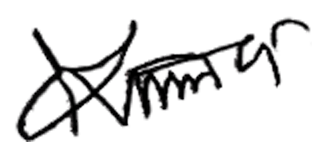 মোঃইকবালআহম্মেদউপ-মহাপরিদর্শকফোন: ০৪২১-৭১৮৮৫  dig.jessore@gmail.com